           „Teadus piirideta“           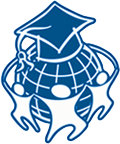 Eesmärgid:1.  Andekate  noorte toetamine, koolinoorte parimate saavutuste tutvustamine ja propageerimine, loominguliste sidemete loomine kõrgkoolidega,  innovaatilise mõtlemisviisi arendamine.2. Heade ideede töökoda. Selles  kirjeldatakse korduvkasutuse mõtteid, mis kantakse ette konverentsil. Sel viisil muutuvad need ideed kättesaadavamaks laiale publikule ning toovad rohkem kasu.3.   Õpilaste intellektuaalse ja loomingulise arengu toetamine,teadusliku silmaringi avardamine, infovahetus.Osalejad:  5-9 klassi õpilased  kõikidest maakonna koolidest.Me ootame ühte  õpilaste grupi koolist( kuni 5 inimest). Need õpilased saavad   leiutada midagi huvitavat. Nad peavad olema valmis tavalisi asju kasutama teisel moel.  Palume iga kooli meeskonda ette valmistada kodutöö ja   esitada kokkuvõte konverentsil. Te saate  jutustada  uurimistöö tulesmustest  või  arendada mõnda leiutist . Esitamise pikkus on kuni  5 minutid.Paremad osalejad saavad külastada Ida-Virumaa kolledži  ning  osaleda töötubade töös.Projekti keeled(eesti, vene, inglise )Konverentsi  aeg: 11.12.2015, 13.00Registreerimine hiljemalt 05.12.2015 e-mailile   227.julia@gmail.comRegistreerimisel palume  märkida oma kooli nimi , e-posti aadress või kontakttelefon, õpetaja  nimi.Lisainfo 227.julia@gmail.com, 55561702, Julia Smirnova, projektijuht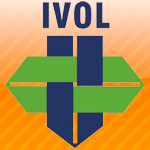 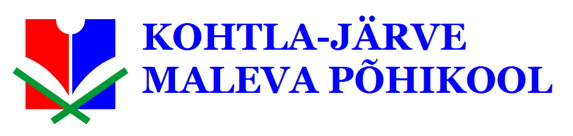 